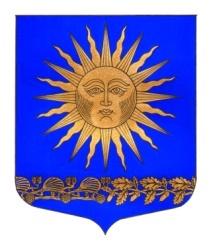 МУНИЦИПАЛЬНЫЙ  СОВЕТ ВНУТРИГОРОДСКОГО МУНИЦИПАЛЬНОГО  ОБРАЗОВАНИЯ  ГОРОДА ФЕДЕРАЛЬНОГО ЗНАЧЕНИЯ САНКТ-ПЕТЕРБУРГА ПОСЕЛОК СОЛНЕЧНОЕ______________________________________________________________________________Р Е Ш Е Н И Е        от  « 19 » апреля 2022 года                                                                                                     № 09«О прекращении полномочий  избирательной комиссии муниципального образования посёлок Солнечное» В соответствии с пунктом 9 статьи 9 Федерального закона от 14.03.2022 № 60-ФЗ «О внесении изменений в отдельные законодательные акты Российской Федерации», со статьями 20, 24, 29 Федерального закона от 12.06.2002 № 67-ФЗ «Об основных гарантиях избирательных прав и права на участие в референдуме граждан Российской Федерации», пунктом 8 статьи 14 Закона Санкт-Петербурга от 21.05.2014 № 303-46 «О выборах депутатов муниципальный советов внутригородских муниципальных образований Санкт-Петербурга», статьей 46 Устава внутригородского муниципального образования города федерального значения Санкт-Петербурга посёлок Солнечное.Муниципальный совет решил: 1. Прекратить исполнение полномочий избирательной комиссии муниципального образования посёлок Солнечное со сроком полномочий 2017-2022 гг. с 19.04.2022 года.2. Полномочия членов избирательной комиссии муниципального образования посёлок Солнечное с правом решающего голоса со сроком полномочий 2017-2022 гг. прекратить, освободив от обязанностей членов избирательной комиссии муниципального образования посёлок Солнечное с правом решающего голоса:- Барышева Алексея Александровича; - Борисову Наталью Николаевну; - Деревянко Михаила Михайловича;- Жоголя Антона Яковлевича; - Максимова Виктора Владимировича; - Фрейберг Юлию Викторовну; - Фролову Валентину Николаевну; - Яковлеву Ольгу Анатольевну. 3. Опубликовать настоящее решение в официальном печатном издании МО п. Солнечное – газете «Солнечные часы» и разместить на официальном сайте МО http://мосолнечное.рф в срок не позднее «20» апреля 2022 года.4. Настоящее решение вступает в силу с момента принятия.5. Контроль за исполнением решения возложить на  Главу МО-Председателя совета МО п. Солнечное Сафронова М.А. Глава МО п. Солнечное –Председатель МС								           М.А.Сафронов